Publicado en Málaga el 03/12/2020 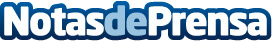 Aumenta la preferencia por los apartamentos turísticos en EspañaCrown Resorts se hace eco de los datos de la encuesta de ocupación de apartamentos turísticos elaborada por el Instituto Nacional de Estadística (INE), donde se muestra un aumento de la estancia media con respecto al año anteriorDatos de contacto:Crown Resorts952933674Nota de prensa publicada en: https://www.notasdeprensa.es/aumenta-la-preferencia-por-los-apartamentos Categorias: Nacional Viaje Entretenimiento Turismo http://www.notasdeprensa.es